Проект закона Камчатского края внесен Правительством Камчатского края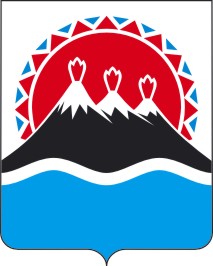 Закон Камчатского краяО внесении изменения в статью 5 Закона Камчатского края«О культуре в Камчатском крае»Принят Законодательным Собранием Камчатского края" ___" ___________ 2023 годаСтатья 1 Внести в часть 2 статьи 5 Закона Камчатского края от 28.10.2009 № 319 
«О культуре в Камчатском крае» (с изменениями от 25.12.2013 № 388, 
от 23.09.2014 № 529, от 06.11.2014 № 549, от 28.12.2015 № 739, от 27.09.2018 
№ 263, от 04.06.2020 № 467, от 27.12.2021 № 31, от 02.03.2023 № 188)  изменение, дополнив ее пунктом 6(2) следующего содержания:«6(2) утверждение порядка проведения оценки последствий решения о реорганизации или ликвидации организации культуры, находящейся в ведении Камчатского края, и (или) муниципальной организации культуры, включая критерии этой оценки, порядок создания комиссии по оценке последствий такого решения и подготовки ею заключений;».Статья 2Настоящий Закон вступает в силу  с 22 декабря 2023 года.Губернатор Камчатского края                                                       В.В. Солодов